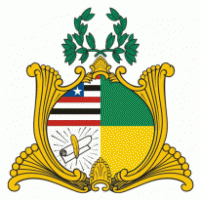 ASSEMBLEIA LEGISLATIVA DO ESTADO DO MARANHÃOGabinete do Deputado AdrianoINDICAÇÃO Nº 	/ 2020Senhor Presidente,Na forma do que dispõe o Regimento Interno desta Casa, em seu Art. 152, requeiro a V. Exa. que seja encaminhado expediente ao Excelentíssimo Senhor Governador, Flávio Dino de Castro e Costa, bem como ao Excelentíssimo Prefeito de São Luís, Senhor Edivaldo Holanda, para que, em conjunto com as instituições financeiras e prestadoras de crédito conveniadas, promovam o adiamento do desconto de empréstimos consignados dos servidores públicos estaduais e municipais enquanto perdurar o Plano de Contingência Estadual contra o Coronavírus, sem qualquer adicional de encargos financeiros como juros, por exemplo.O aumento de casos do novo Coronavírus, principalmente no Brasil, elevou a preocupação sobre os efeitos dessa doença na economia. O Brasil iniciou o ano com projeções que apontavam um crescimento econômico em torno de 2,5%. Mas, resultados ruins no final de 2019 diminuíram esse percentual, cenário que deve piorar com as consequências provocadas pela pandemia. A Organização para a Cooperação e Desenvolvimento Econômico (OCDE) reduziu a previsão de crescimento da economia mundial para 2020, passando a projetar um crescimento de 2,4%, menor expansão desde 2009 e ante expectativa anterior de 2,9%, citando o Coronavírus e as contrações na produção chinesa.Entre as áreas mais afetadas estão as de companhias aéreas, empresas do setor de turismo, tecnologia, eletrônicos, automóveis e até alimentos. Como consequências diretas, os preços de produtos essenciais tendem a aumentar, o que vai refletir diretamente no bolso de milhares de pessoas, que muitas vezes possuem empréstimos que chegam a comprometer até 35% da renda, no caso dos servidores públicos, recurso este que poderia ser usado em produtos essenciais para a sobrevivência, o que justifica tal proposição.PLENÁRIO DEPUTADO “NAGIB HAICKEL”, PALÁCIO MANUEL BECKMAN, 21 de março de 2020.ADRIANODeputado Estadual – PV1Palácio Manuel Beckman. Avenida Jerônimo de Albuquerque, s⁄n, Sítio Rangedor, Bairro: Calhau ▪ CEP: 65.071-750 ▪ São Luís/MAFone: (98) 3269.3439 ▪ E-mail: dep.adrianosarney@al.ma.leg.br